П Р О Є К Т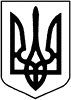 КАБІНЕТ МІНІСТРІВ УКРАЇНИПОСТАНОВАвід  ______________ № _____КиївПро затвердження критеріїв, за якими оцінюється ступінь
ризику від провадження господарської діяльності у сфері заготівлі металобрухту та операції з металобрухтом та визначається періодичність проведення планових заходів державного нагляду (контролю)Відповідно до статті 5 Закону України «Про основні засади державного нагляду (контролю) у сфері господарської діяльності» Кабінет Міністрів України постановляє:Затвердити критерії, за якими оцінюється ступінь ризику від провадження господарської діяльності у сфері заготівлі металобрухту та операції з металобрухтом та визначається періодичність проведення планових заходів державного нагляду (контролю), що додаються.Прем’єр-міністр України                                                            Д. ШМИГАЛЬКРИТЕРІЇ,
за якими оцінюється ступінь
ризику від провадження господарської діяльності у сфері заготівлі металобрухту та операції з металобрухтом та визначається періодичність проведення планових заходів державного нагляду (контролю)1. До критеріїв, за якими оцінюється ступінь ризику від провадження господарської діяльності у сфері заготівлі металобрухту та операції з металобрухтом належать:1) технічний стан обладнання та устаткування суб’єктів господарювання, що здійснюють операції з металобрухтом; 2) стан утримання приймальних пунктів;3) додержання вимог законодавства про металобрухт.2. Ризики настання негативних наслідків від провадження господарської діяльності у сфері заготівлі металобрухту та операції з металобрухтом визначено в додатку 1.3. Перелік критеріїв, за якими оцінюється ступінь ризику від провадження господарської діяльності у сфері заготівлі металобрухту та операції з металобрухтом, їх показники, кількість балів за кожним показником та періодичність проведення планових заходів державного нагляду (контролю) визначено в додатку 2.4. Віднесення суб’єкта господарювання до високого, середнього або незначного ступеня ризику здійснюється з урахуванням суми балів, нарахованих за всіма критеріями, визначеними у додатку 2, за такою шкалою:від 41 до 100 балів - до високого ступеня ризику;від 21 до 40 балів - до середнього ступеня ризику;від 0 до 20 балів - до незначного ступеня ризику.5. Планові заходи державного нагляду (контролю) за провадженням господарської діяльності суб’єктами господарювання, що здійснюють заготівлю та операції з металобрухтом здійснюються місцевими державними адміністраціями з наступною періодичністю:з високим ступенем ризику - не частіше одного разу на рік;із середнім ступенем ризику - не частіше одного разу на два роки;з незначним ступенем ризику - не частіше одного разу на три роки.Якщо суб’єкту господарювання щодо якого проводяться заходи державного нагляду належить на праві власності, володіння або користування більше одного приймального пункту, кількість балів нараховується за всіма критеріями, визначеними в додатку 2, окремо щодо кожного приймального пункту.       ЗАТВЕРДЖЕНО постановою Кабінету Міністрів України       від _________№______